Eine moderne Gesundheitsversorgung braucht einheitliche elektronische AktenlösungenFachkongress eHealth.NRW diskutiert Umsetzung der elektronischen Patientenakten ZTG Zentrum für Telematik und Telemedizin GmbHZTG hat sich zum Ziel gesetzt, moderne Informations- und Kommunikationstechnologien in das Gesundheitswesen nutzerorientiert einzuführen und zu verbreiten, um die Versorgungsqualität entlang der steigenden Anforderungen zu stärken. Neben Beratung, Gutachten und Projekten befördert ZTG die wichtige Vernetzung der Marktteilnehmer. Seit ihrer Gründung im Jahre 1999 hat sich das Kompetenzzentrum als feste Instanz im Markt der Gesundheitstelematik etabliert.                                                                      http://www.ztg-nrw.de Kontakt: ZTG Zentrum für Telematik und Telemedizin GmbHBirthe KlementowskiTel. 0234 / 973517 – 36   E-Mail: b.klementowski@ztg-nrw.de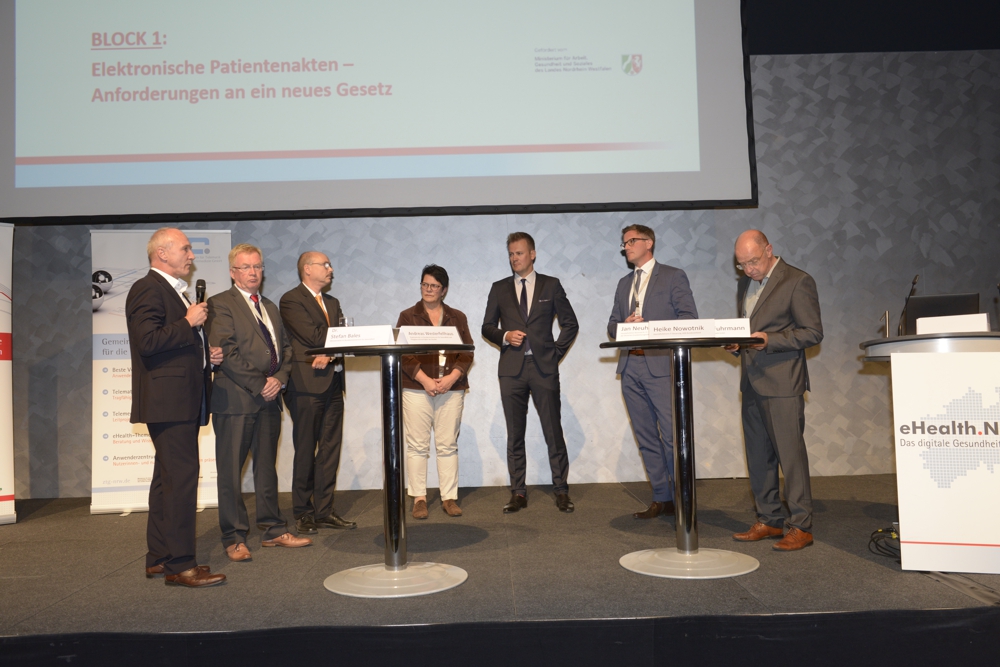 